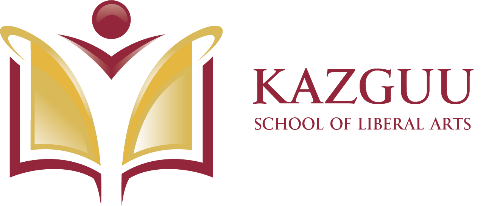 ВЫСШАЯ ГУМАНИТАРНАЯ ШКОЛАРекомендуемое количество кредитовдля специальности Переводческое дело (2021 год поступления)срок обучения – 4 годаСұрақтарыңызды эдвайзерге b_kustubayeva@kazguu.kz корпоративтік пошта арқылы жіберуіңізді сұраймыз.При возникновении вопросов, свяжитесь с эдвайзером посредством корпоративной почты b_kustubayeva@kazguu.kz If you have a question, please, contact your advisor via corporate e-mail b_kustubayeva@kazguu.kz  СеместрКод дисциплиныНаименование дисциплиныКредиты2 год обучения (курс)2 год обучения (курс)2 год обучения (курс)2 год обучения (курс)1Обязательные дисциплины:Обязательные дисциплины:321TIT 2203Теория перевода51FLT 2204Основы теории изучаемого языка51AW C1 2208Академическое письмо C151GrU 1107Иностранный язык I (A0,A1)101FK (3)Физическая культура21RM I 2301Методы исследований I51ИТОГО В СЕМЕСТРИТОГО В СЕМЕСТР322Обязательные дисциплины:Обязательные дисциплины:322AW C2 2209Академическое письмо C252FL II 2211Иностранный язык IІ (A2)102FK (4)Физическая культура22RM II 2302Методы исследований IІ52Tran I 2303Письменный перевод I52CSI I 2304Последовательный и синхронный перевод I52Элективные дисциплины:Элективные дисциплины:52HTM 2223История методики преподавания иностранного языка - М452ИТОГО В СЕМЕСТРИТОГО В СЕМЕСТР37